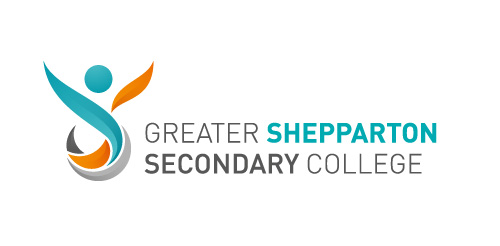 on-site attendance Application form*This form must be returned to greater.shepparton.sc@edumail.vic.gov.auby Wednesday 20th May.You will be notified of your application’s success or otherwise by Friday 22nd May (close of business).Families will be required to complete an application each week.If you are an essential worker, please provide statement from employer or a copy of roster. Received and Processed by………………………..  on (date)……………………………………Student/s name: Student/s date of birth: Student/s year level: The Victorian Government has stated that all students who can learn from home must learn from home.I am requesting that my child/ren attend on-site schooling because my child/ren is/are not able to be supervised at home and no other arrangements can be made. By submitting this form, I declare that my child/ren is/are well and I will collect my child/ren as soon as is practicable upon the request of the school if my child becomes unwell.Dates required: For the week commencing Monday 25th May*Please note you need to complete this process weekly to ensure adequate staffing on-site.Reason for on-site attendance (must be filled in):Reason for on-site attendance (must be filled in):Emergency contact details:Parent/Guardian name: _________________________________________________Signature:  ____________________________________________________________     Date: ______________________________________________________________Parent/Guardian name: _________________________________________________Signature:  ____________________________________________________________     Date: ______________________________________________________________